Math 30-2								Name: 				Assignment 1: Characteristics of Exponential Functions and Solving Exponential FunctionsFill in the following chart:Determine the equation for each graph:a.							b. 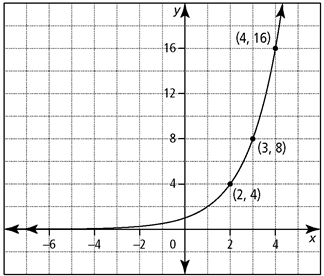 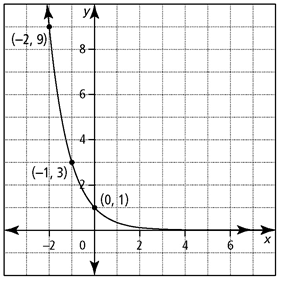 Algebraically solve each of the following equations:a. 							b. c. 							d. e. 							f. g. 						h. i. 							j. k.								l. Describe how to determine the solution of  graphically, and give the value of x to the nearest tenth.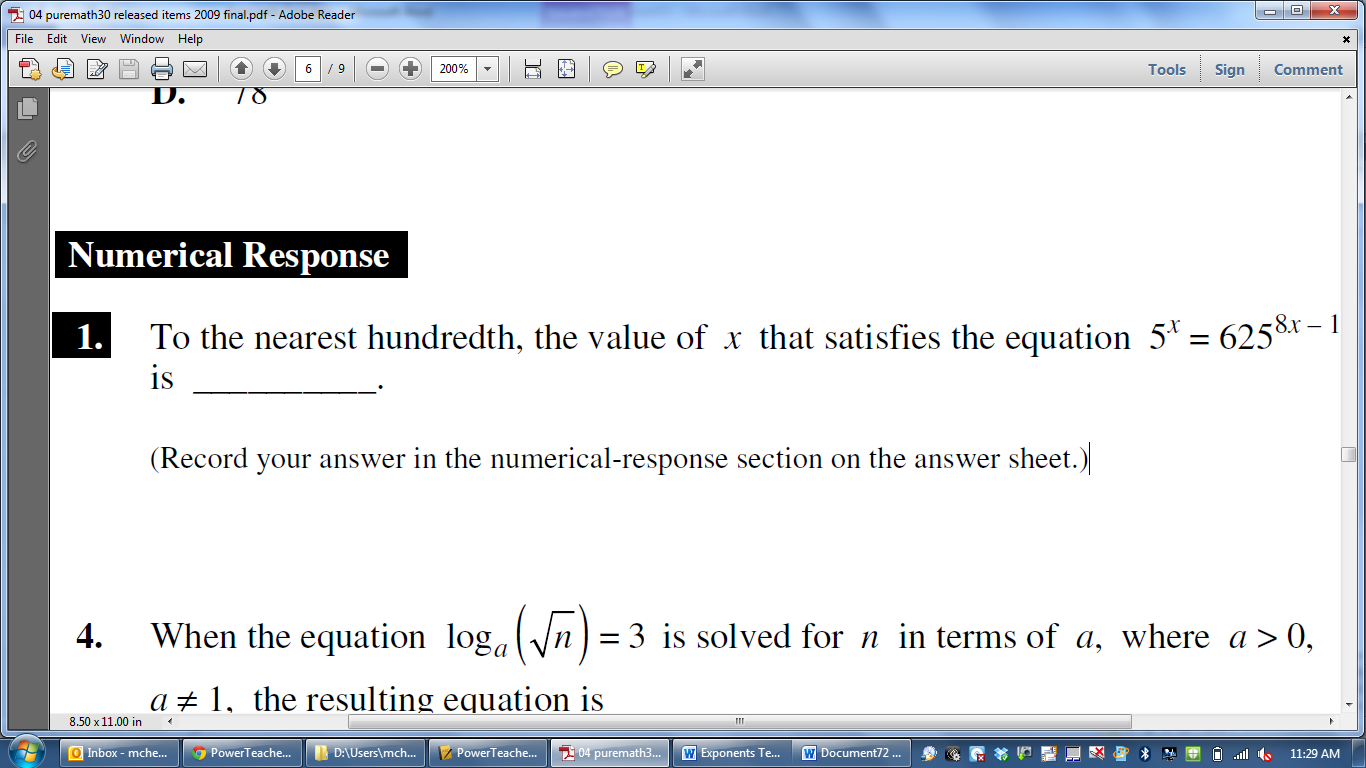 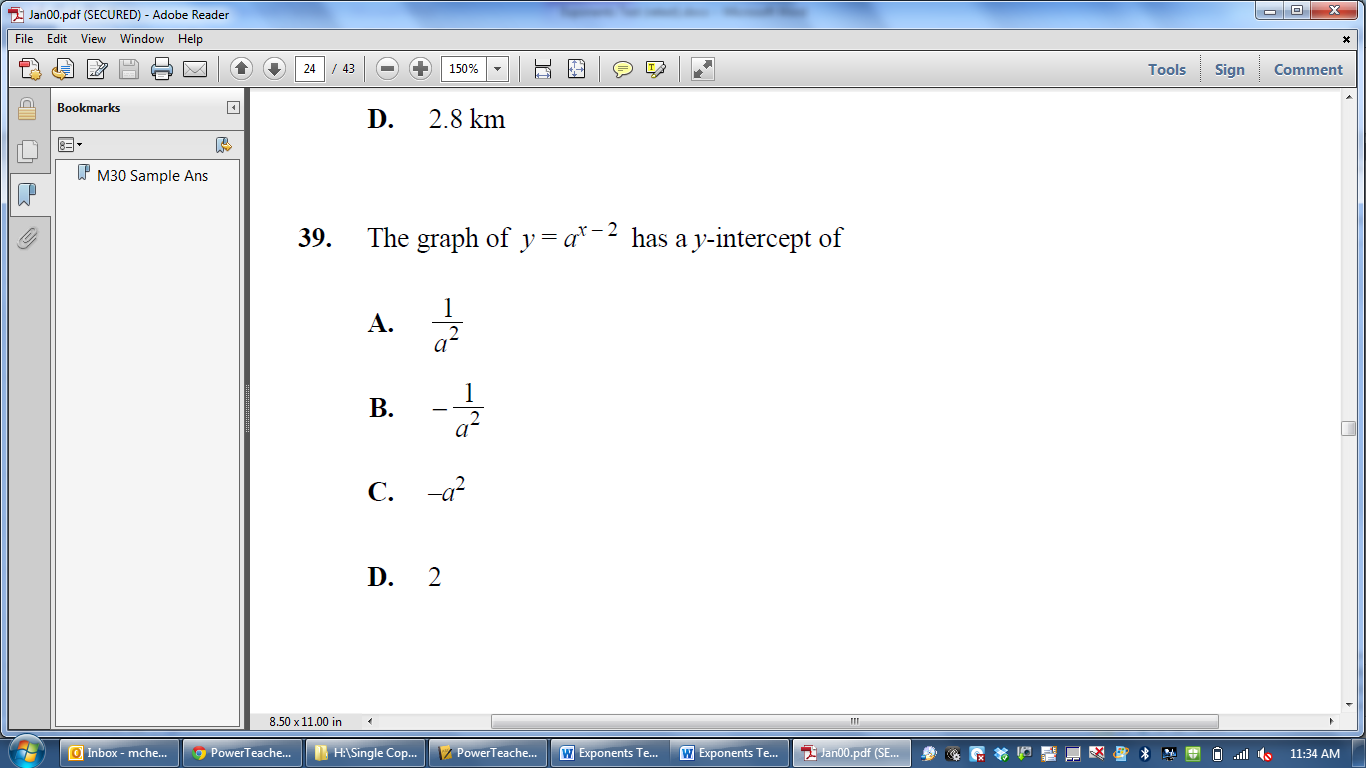 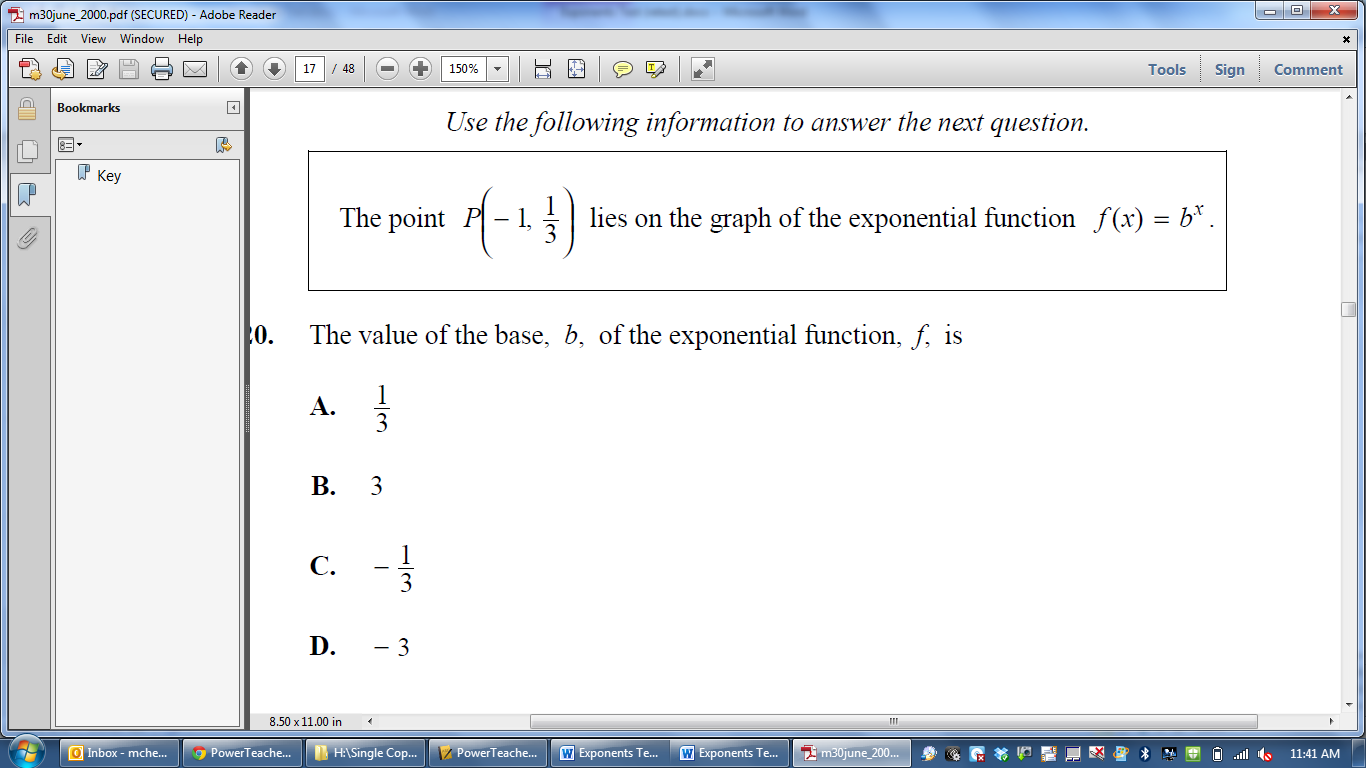 DomainRangex-intercepty-interceptEquation of AsymptoteIncreasing or Decreasing?